Anmeldung für die SportwettbewerbeJugendfeuerwehr____________________________________________________________Verantwortlicher JFW bzw. Betreuer vor OrtName: __________________________________Mobilnummer: _____________________________Aus organisatorischen Gründen kann pro Jugendfeuerwehr nur eine Gruppe teilnehmen. Sollte eine Jugendfeuerwehr aus mehr als 16 Zeltlagerteilnehmer bestehen, kann diese JF zwei Gruppen melden. Füllt bitte die entsprechenden Spalten aus. Rücksendung bitte per Mail bis zum 19. Juni an:Lars.Hedwig@jugendfeuerwehr-hannover.deWir freuen uns alle riesig auf Euch!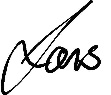 Viele sonnige Grüße sendet EuchWettbewerbAnzahl der GruppenAnzahl der Teilnehmer pro GruppeIndiaka – geschlossen Gruppe6Indiaka – offene Gruppe6Völkerball – geschlossen Gruppe6Völkerball – offene Gruppe6Wikingerschach – geschlossen Gruppe6Wikingerschach – offene Gruppe6Orientierungsmarschbitte eintragen